仪器控APP安装可以按以下具体步骤进行：通过扫码下面的二维码下载仪器控兼容版；用自己的邮箱注册仪器控账号；绑定共享账号；通过仪器控查询、预约、使用共享仪器。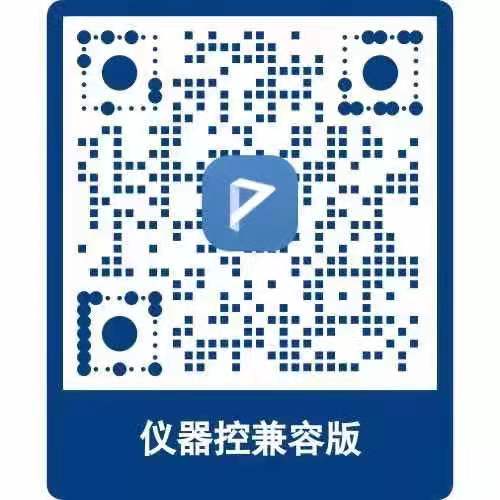 